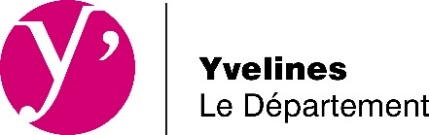 DEMANDE DE SUBVENTIONDirection générale des ServicesDirection Générale Adjointe des TerritoiresDirection Attractivité et Qualité de VieMission Développement CulturelDeveloppementCulturel@yvelines.frAIDE LECTURE PUBLIQUE :MUTUALISATION (RESSOURCES & ANIMATIONS)Demande à compléter et à valider avant le 21 juin 2019, minuitAttention ! Cette demande de subvention ne peut se faire que par téléprocédure via le Portail des subventions. Les formulaires manuscrits sont à proscrire.VOLET ADMINISTRATIFSTRUCTURE	NOM DE LA STRUCTURE POUR LAQUELLE LA SUBVENTION EST DEMANDEE :	ADRESSE : 		TELEPHONE : 		SITE WEB :		PRESIDENT/MAIRE (rayer la mention inutile) : 	RESPONSABLE ADMINISTRATIF DU DOSSIER	NOM :		FONCTION : 		TELEPHONE : 		COURRIEL :	DEMANDE D’AIDE	 AU FONCTIONNEMENT	 mutualisation d’animation(s)	 mutualisation de ressources	 A L’INVESTISSEMENT (mutualisation d’outils de médiation)VOLET EXPERTISELA STRUCTUREPopulation légale INSEE (dernier recensement) de la commune ou de l’intercommunalité :La bibliothèque occupe un bâtiment dédié :	 oui	 nonLa bibliothèque occupe un espace avec un accueil clairement identifié :	 oui	 nonLa bibliothèque est ouverte à tous les publics :	 oui	 nonLa bibliothèque est accessible aux personnes handicapées :	 oui	 nonNombre d’heures d’ouverture hebdomadaires tous publics confondus, y compris celles consacrées à l’accueil des publics spécifiques (à la bibliothèque et hors les murs) :Nombre d’heures d’ouverture annuelles tous publics confondus, y compris celles consacrées à l’accueil des publics spécifiques (à la bibliothèque et hors les murs) :Temps hebdomadaire consacré à l’accueil des publics spécifiques (classes, groupes, etc.), préciser :- à la bibliothèque :	- hors les murs :	La bibliothèque pratique le prêt payant :	 oui	 nonLa bibliothèque pratique le prêt gratuit (pouvant prendre en compte une adhésion) :	 oui		 nonLa commune est impliquée à court ou moyen terme sur un projet de mise en réseau :		 oui	 nonQuel est le projet de mise en réseau (actions, ressources, fonctionnement) ?A quelle étape en est-il : en réflexion, en cours ?Quelles sont les communes concernées ?LE PROJETDescription du projet de mutualisation :Objectif du projet (le projet de mutualisation répond-il à un besoin) ?Que va-t-il apporter à votre activité, à vos publics, à votre territoire ?Les partenariats : avec quelle(s) bibliothèque(s) engagez-vous les mutualisations des ressources ou/et des animations ?Publics cibles (préciser) :	 Amateurs, bénévoles :		 Jeune public :		 Personnes âgées :		 Petite enfance :			 Professionnels :		 Publics bénéficiant d’aides sociales (insertion, RSA…) :		 Publics empêchés, éloignés de l’offre culturelle (y compris pour des raisons de handicap) :	 Scolaires (primaires, lycéens, apprentis, étudiants) :		 Scolaires (collégiens) :		 Tous publics :		 Autres :	VOLET EVALUATIONComment avez-vous eu connaissance de cette aide ?Via	 un agent, un média du Département :		 référent de la Mission Développement Culturel		 personnel du Territoire d’Action Départementale		 levivier.yvelines.fr		 yvelines.fr		 le « Guide des Aides »		 la « Lettre d’information des acteurs du livre »		 « Transitions 3 »		 autre (préciser) :		 un réseau professionnel (préciser) :		 la presse :	 locale	 nationale	 une recherche Internet	 autre (préciser) :	Quelle est la fréquentation, entre le 1er janvier 2018 et le 31 décembre 2018, de chaque bibliothèque engagée dans le projet de mutualisation ? (données chiffrées par bibliothèque partenaire du projet de la structure)Quel est le nombre d’emprunteurs, entre le 1er janvier 2018 et le 31 décembre 2018, de chaque bibliothèque engagée dans le projet de mutualisation ? Quel est aujourd’hui le personnel de chaque bibliothèque engagée dans le projet de mutualisation, en nombre et équivalent temps plein travaillé (E.T.P.T.) hebdomadaire ? Quel est le nom et la version du système informatique de gestion de bibliothèque (S.I.G.B.) de chaque bibliothèque engagée dans le projet de mutualisation ? AIDE LECTURE PUBLIQUE : MUTUALISATION (RESSOURCES & ANIMATIONS)Pièces à joindre obligatoirementPour une association :Publication au Journal OfficielComposition du Conseil d’administrationCompte rendu de la dernière assemblée généraleFormulaire de demande de subventionBudget prévisionnel du projet (utiliser le modèle proposé et compléter le(s) onglet(s) fonctionnement et/ou investissement conformément à la demande d’aide spécifiée p. 2 du formulaire de demande de subvention)Projet d'achat de ressources ou d'actions culturelles mutualisées 2019 (utiliser le modèle proposé)Pour la mutualisation de ressources, convention de partenariat précisant la nature et les modalités de mutualisation des ressources et/ou planning prévisionnel de réservation et/ou de circulation des ressources mutualisées avec mention des partenaires dépositaires (planning des navettes, calendrier de réservations, etc.)Pour la mutualisation d’animation(s), programme prévisionnel des actions culturelles avec mention des partenaires associés (lieux, dates des évènements, etc.)En complément, pour les entrepreneurs de spectacle vivant :Catégorie et numéro de la (les) licence(s) délivrées aux entrepreneurs de spectacle vivant, datant de moins de 3 ansEn complément, en cas de changement de situation :Nouvelles pièces justificatives à jour (ex : nouveau RIB, nouvel avis de situation au répertoire SIREN de l’INSEE, délégation de signature)Pour une collectivité :Copie de la délibération de la collectivité portant approbation du projet, inscription de cette dépense au budget de la collectivité et sollicitant une aide départementaleFormulaire de demande de subventionBudget prévisionnel du projet (utiliser le modèle proposé et compléter le(s) onglet(s) fonctionnement et/ou investissement conformément à la demande d’aide spécifiée p. 2 du formulaire de demande de subvention)Projet d'achat de ressources ou d'actions culturelles mutualisées 2019 (utiliser le modèle proposé)Pour la mutualisation de ressources, convention de partenariat précisant la nature et les modalités de mutualisation des ressources et/ou planning prévisionnel de réservation et/ou de circulation des ressources mutualisées avec mention des partenaires dépositaires (planning des navettes, calendrier de réservations, etc.)Pour la mutualisation d’animation(s), programme prévisionnel des actions culturelles avec mention des partenaires associés (lieux, dates des évènements, etc.)En complément, pour les entrepreneurs de spectacle vivant :Catégorie et numéro de la (les) licence(s) délivrées aux entrepreneurs de spectacle vivant, datant de moins de 3 ansEn complément, en cas de changement de situation :Nouvelles pièces justificatives à jour (ex : nouveau RIB, nouvel avis de situation au répertoire SIREN de l’INSEE, délégation de signature)Commune d’implantation de la bibliothèqueNom de labibliothèqueNombre d’entrées entrele 1er janvier 2018et le 31 décembre 2018Nom de labibliothèqueNombre d’emprunteurs entre le 1er janvier 2018 et le 31 décembre 2018Nom de la bibliothèquePersonnel salariéPersonnel salariéPersonnel bénévolePersonnel bénévoleNom de la bibliothèqueNombre totalNombre E.T.P.T./semaineNombretotalNombre E.T.P.T./semaineNom de labibliothèqueNom du S.I.G.B.Version